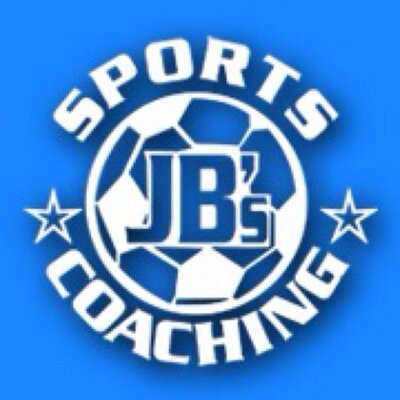 JB’s Holiday ActivitiesYr 5 and 6 DanceName …………………………………….Class………………………………………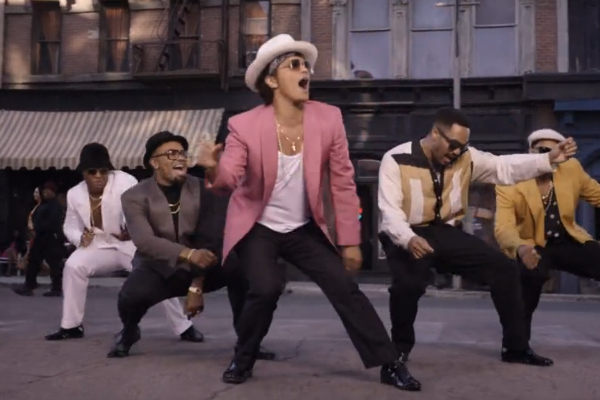 How much can you remember about Dance?Q1) Name 4 dance styles?……………………………………………………………………………………………………Q2) What is meant by tempo?……………………………………………………………………………………………………Q3) What is meant by rhythm  ……………………………………………………………………………………………………Q4) How could you create a beat to dance to without playing music?…………………………………………………………………………………………………Q5) How does the music dictate the style of dance?……………………………………………………………………………………………………Q6) What skills are important when dancing?………………………………………………………………………………………………….Can you try the following?Create your own dance to a song of your choice?Can you create a dance incorporating 3 dance styles?Can you copy the dance movements from a music video of your choice?Can you create a beat for somebody else to dance to?Can you perform a dance from Just Dance? These can be found on YouTube_____________________________________________________My …………………………………………… helped me try these challenges in the holiday. Adult Signature ……………………………………………………………………..Can you watch a YouTube clip of the musical dance group called STOMP to further understand rhythm and beat?